Меню на 19.09.2023г  с 7-11 лет.                                                                                    Медсестра ________ Горшкова Е.Ю.                                                                                                                      Утверждаю:                                                                              Директор ГОКУ «СКШИ г. Черемхово»  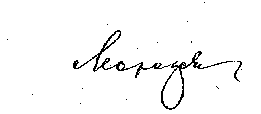                             Морозова Н.В.п/№ Наименование блюдаВыход блюдаЭнергетическая ценностьЗавтрак 1Каша вязкая молочная овсяная200,0               294,22Помидор в нарезке100,019,173Сыр твердых сортов в нарезке10,036,334Яблоко свежее100,040,35Чай с лимоном200,027,66Хлеб пшеничный50,0112,07Хлеб ржаной40,079,210.00Молоко                           Обед200,0118,41Рассольник ленинградский200,0113,32Голубцы ленивые, картофельное пюре100/150              125/1383Салат из моркови100,0132,04Компот с черносливом200,0108,15Хлеб пшеничный40,089,66Хлеб ржаной40,079,2Полдник1Сок виноградный200,0136,42Пудинг из творога с яблоками100,0182,073Яблоко свежее100,040,3Ужин1Огурец в нарезке 60,0               9,12Жаркое по-домашнему200,0306,33 Чай с сахаром 20026,44Хлеб пшеничный30,067,25Хлеб ржаной20,039,6                                 2 Ужин    1Снежок 2.5%200                101,8